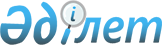 Жергілікті ауқымда техногендік сипаттағы төтенше жағдай жариялау туралыҚарағанды облысы Ұлытау ауданының әкімінің 2020 жылғы 27 шілдедегі № 5 шешімі. Қарағанды облысының Әділет департаментінде 2020 жылғы 29 шілдеде № 5985 болып тіркелді
      "Қазақстан Республикасындағы жергілікті мемлекеттік басқару және өзін-өзі басқару туралы" Қазақстан Республикасының 2001 жылғы 23 қаңтардағы Заңының 33 бабының 1 тармағының 13) тармақшасына, "Азаматтық қорғау туралы" Қазақстан Республикасының 2014 жылғы 11 сәуірдегі Заңының 48 бабына және 50 бабының  2 тармағының 2) тармақшасына, Ұлытау ауданының төтенше жағдайлардың алдын-алу және оларды жою жөніндегі комиссия отырысының 2020 жылғы 17 шілдедегі №4 хаттамасы негізінде, Ұлытау ауданының әкімі ШЕШТІ:
      1. Авариялық жағдайдың туындау қауіпіне байланысты, адам өліміне әкеп соқтыруы мүмкін, Ұлытау ауданы, Қарсақпай кенті, Сәтбаев көшесіндегі №73 үйде жергілікті ауқымда техногендік сипаттағы төтенше жағдай жариялансын.
      2. Төтенше жағдайды жою басшысы болып Ұлытау ауданы әкімінің орынбасары Мақсұт Сәрсембайұлы Оспанов тағайындалсын.
      3. Осы шешімнің орындалуын бақылауды өзіме қалдырамын.
      4. Осы шешім алғашқы ресми жарияланған күнінен бастап қолданысқа енгізіледі.
					© 2012. Қазақстан Республикасы Әділет министрлігінің «Қазақстан Республикасының Заңнама және құқықтық ақпарат институты» ШЖҚ РМК
				
      Ұлытау ауданының әкімі 

Б. Әбдіғалиұлы
